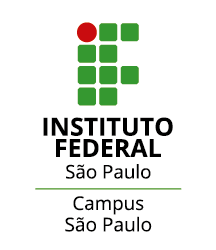 EDITAL Nº SPO.053, DE 25 DE AGOSTO DE 2023PROCESSO SELETIVO PARA O CURSO DE PÓS-GRADUAÇÃO LATO SENSU ESPECIALIZAÇÃO EM DOCÊNCIA NA EDUCAÇÃO SUPERIOR ANEXO IX BIBLIOGRAFIA PARA A PROVA ESCRITACHAUI, Marilena. A universidade pública sob nova perspectiva. Revista Brasileira de Educação, Rio de Janeiro, n. 24, p. 5-15, set./dez. 2003. Disponível em: <https://www.scielo.br/j/rbedu/a/n5nc4mHY9N9vQpn4tM5hXzj/?format=pdf&lang=pt>.GRAMSCI, Antonio. Caderno 12 (1932): Apontamentos e notas dispersas para um grupo de ensaios sobre a história dos intelectuais. In: ______. Cadernos do cárcere, v. 2. Tradução de Carlos Nelson Coutinho. 3. ed. Rio de Janeiro: Civilização Brasileira, 2004, p. 13-53. Disponível em: <https://marxismo21.org/wp-content/uploads/2014/08/Gramsci.pdf>.MANCEBO, Deise; SILVA JÚNIOR, João dos Reis; OLIVEIRA, João Ferreira de. Políticas, gestão e direito à educação superior: novos modos de regulação e tendências em construção. Acta Scientiarum. Education, Maringá, v. 40, n. 1, e37669, 2018. Disponível em: <https://periodicos.uem.br/ojs/index.php/ActaSciEduc/article/view/37669/21762>.SAVIANI, Dermeval. Ciência e educação na sociedade contemporânea: desafios a partir da pedagogia histórico-crítica. Revista Faz Ciência, Francisco Beltrão, v. 12, n. 16, p. 13-36, jul./dez. 2010. Disponível em: <https://saber.unioeste.br/index.php/fazciencia/article/view/7434/5778>.